Prague ………………….……. 2023					Student´s signature ……………………………………………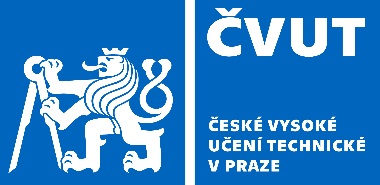 Application submission:from 25.9. until 15.10.2023Radka Slabá, OSSZ, ČVUT, Jugoslávských partyzánů 3Name and surnameApplication submission:from 25.9. until 15.10.2023Radka Slabá, OSSZ, ČVUT, Jugoslávských partyzánů 3E-mailApplication submission:from 25.9. until 15.10.2023Radka Slabá, OSSZ, ČVUT, Jugoslávských partyzánů 3Personal numberApplication submission:from 25.9. until 15.10.2023Radka Slabá, OSSZ, ČVUT, Jugoslávských partyzánů 3Section of CTUApplication submission:from 25.9. until 15.10.2023Radka Slabá, OSSZ, ČVUT, Jugoslávských partyzánů 3Study programApplication submission:from 25.9. until 15.10.2023Radka Slabá, OSSZ, ČVUT, Jugoslávských partyzánů 3Year of studiesStudy type (Bc./Master)Study type (Bc./Master)Application submission:from 25.9. until 15.10.2023Radka Slabá, OSSZ, ČVUT, Jugoslávských partyzánů 3AddressApplication submission:from 25.9. until 15.10.2023Radka Slabá, OSSZ, ČVUT, Jugoslávských partyzánů 3Bank account No.Optional item: Graduated high school / GradesOptional item: Graduated high school / GradesCompetition CategoryCompetition CategoryCompetition CategoryCompetition CategoryWrite the number of submitted applications in individual categoriesWrite the number of submitted applications in individual categories1. Publication at a conference or in a professional journal based on your work/research at CTU in Prague.The publication must be published or accepted for publication from 15.9.2022 until 15.10.2023The application must contain a statement/recommendation from an academic staff member from CTU, with a clear statement of the student's contribution to the publication.Scholarship ranging from 1,000 to 30,000 CZK depending on the type of publication and the student's share of authorship.To submit an application for this category, it is also necessary to fill in Appendix 1. The special purpose scholarship is awarded in accordance with the CTU Scholarship Regulations, Article 4, paragraph 2, letter g) – 11. Publication at a conference or in a professional journal based on your work/research at CTU in Prague.The publication must be published or accepted for publication from 15.9.2022 until 15.10.2023The application must contain a statement/recommendation from an academic staff member from CTU, with a clear statement of the student's contribution to the publication.Scholarship ranging from 1,000 to 30,000 CZK depending on the type of publication and the student's share of authorship.To submit an application for this category, it is also necessary to fill in Appendix 1. The special purpose scholarship is awarded in accordance with the CTU Scholarship Regulations, Article 4, paragraph 2, letter g) – 11. Publication at a conference or in a professional journal based on your work/research at CTU in Prague.The publication must be published or accepted for publication from 15.9.2022 until 15.10.2023The application must contain a statement/recommendation from an academic staff member from CTU, with a clear statement of the student's contribution to the publication.Scholarship ranging from 1,000 to 30,000 CZK depending on the type of publication and the student's share of authorship.To submit an application for this category, it is also necessary to fill in Appendix 1. The special purpose scholarship is awarded in accordance with the CTU Scholarship Regulations, Article 4, paragraph 2, letter g) – 11. Publication at a conference or in a professional journal based on your work/research at CTU in Prague.The publication must be published or accepted for publication from 15.9.2022 until 15.10.2023The application must contain a statement/recommendation from an academic staff member from CTU, with a clear statement of the student's contribution to the publication.Scholarship ranging from 1,000 to 30,000 CZK depending on the type of publication and the student's share of authorship.To submit an application for this category, it is also necessary to fill in Appendix 1. The special purpose scholarship is awarded in accordance with the CTU Scholarship Regulations, Article 4, paragraph 2, letter g) – 12. Success in an (inter)national competition or other CTU representation.The event took place from 15.9.2022 until 15.10.2023.The application must contain a statement/recommendation from an academic staff member from CTU.Scholarship ranging from 1,000 to 20,000 CZK depending on the type of competition/activity and, if applicable, the student's share in the team activity.The scholarship does not apply to the CTU sports representation.The same work, which succeeded in several different competitions, will be judged as one success or one other representation of CTU. I.E., crucial is the work and not the number of competitions, in which the same work has been successful. The amount of the scholarship will be determined depending on the greatest achievement (for example, if the work was successful in both the national and international round, success in the international round will be considered).  Taking into account the number of members in the team/number of members in the team from CTU.To submit an application for this category, it is also necessary to fill in Appendix 2.The special purpose scholarship is awarded in accordance with the CTU Scholarship Regulations, Article 4, paragraph 2, letter g) – 2.3. Special Merit ScholarshipScholarship of CZK 10,000 for students registered in ELSA (the application for registration was submitted no later than two weeks after the start of the summer semester of the AY 2022/2023), who did not meet all the conditions for a merit-based scholarship, but have a weighted average of up to 1.3, and CZK 5,000 for a weighted average of up to 1.5 for their current studies at CTU in Prague.To submit an application for this category, it is also necessary to fill in Appendix 3.The special purpose scholarship is awarded in accordance with the CTU Scholarship Regulations, Article 4, paragraph 2, letter b)2. Success in an (inter)national competition or other CTU representation.The event took place from 15.9.2022 until 15.10.2023.The application must contain a statement/recommendation from an academic staff member from CTU.Scholarship ranging from 1,000 to 20,000 CZK depending on the type of competition/activity and, if applicable, the student's share in the team activity.The scholarship does not apply to the CTU sports representation.The same work, which succeeded in several different competitions, will be judged as one success or one other representation of CTU. I.E., crucial is the work and not the number of competitions, in which the same work has been successful. The amount of the scholarship will be determined depending on the greatest achievement (for example, if the work was successful in both the national and international round, success in the international round will be considered).  Taking into account the number of members in the team/number of members in the team from CTU.To submit an application for this category, it is also necessary to fill in Appendix 2.The special purpose scholarship is awarded in accordance with the CTU Scholarship Regulations, Article 4, paragraph 2, letter g) – 2.3. Special Merit ScholarshipScholarship of CZK 10,000 for students registered in ELSA (the application for registration was submitted no later than two weeks after the start of the summer semester of the AY 2022/2023), who did not meet all the conditions for a merit-based scholarship, but have a weighted average of up to 1.3, and CZK 5,000 for a weighted average of up to 1.5 for their current studies at CTU in Prague.To submit an application for this category, it is also necessary to fill in Appendix 3.The special purpose scholarship is awarded in accordance with the CTU Scholarship Regulations, Article 4, paragraph 2, letter b)2. Success in an (inter)national competition or other CTU representation.The event took place from 15.9.2022 until 15.10.2023.The application must contain a statement/recommendation from an academic staff member from CTU.Scholarship ranging from 1,000 to 20,000 CZK depending on the type of competition/activity and, if applicable, the student's share in the team activity.The scholarship does not apply to the CTU sports representation.The same work, which succeeded in several different competitions, will be judged as one success or one other representation of CTU. I.E., crucial is the work and not the number of competitions, in which the same work has been successful. The amount of the scholarship will be determined depending on the greatest achievement (for example, if the work was successful in both the national and international round, success in the international round will be considered).  Taking into account the number of members in the team/number of members in the team from CTU.To submit an application for this category, it is also necessary to fill in Appendix 2.The special purpose scholarship is awarded in accordance with the CTU Scholarship Regulations, Article 4, paragraph 2, letter g) – 2.3. Special Merit ScholarshipScholarship of CZK 10,000 for students registered in ELSA (the application for registration was submitted no later than two weeks after the start of the summer semester of the AY 2022/2023), who did not meet all the conditions for a merit-based scholarship, but have a weighted average of up to 1.3, and CZK 5,000 for a weighted average of up to 1.5 for their current studies at CTU in Prague.To submit an application for this category, it is also necessary to fill in Appendix 3.The special purpose scholarship is awarded in accordance with the CTU Scholarship Regulations, Article 4, paragraph 2, letter b)2. Success in an (inter)national competition or other CTU representation.The event took place from 15.9.2022 until 15.10.2023.The application must contain a statement/recommendation from an academic staff member from CTU.Scholarship ranging from 1,000 to 20,000 CZK depending on the type of competition/activity and, if applicable, the student's share in the team activity.The scholarship does not apply to the CTU sports representation.The same work, which succeeded in several different competitions, will be judged as one success or one other representation of CTU. I.E., crucial is the work and not the number of competitions, in which the same work has been successful. The amount of the scholarship will be determined depending on the greatest achievement (for example, if the work was successful in both the national and international round, success in the international round will be considered).  Taking into account the number of members in the team/number of members in the team from CTU.To submit an application for this category, it is also necessary to fill in Appendix 2.The special purpose scholarship is awarded in accordance with the CTU Scholarship Regulations, Article 4, paragraph 2, letter g) – 2.3. Special Merit ScholarshipScholarship of CZK 10,000 for students registered in ELSA (the application for registration was submitted no later than two weeks after the start of the summer semester of the AY 2022/2023), who did not meet all the conditions for a merit-based scholarship, but have a weighted average of up to 1.3, and CZK 5,000 for a weighted average of up to 1.5 for their current studies at CTU in Prague.To submit an application for this category, it is also necessary to fill in Appendix 3.The special purpose scholarship is awarded in accordance with the CTU Scholarship Regulations, Article 4, paragraph 2, letter b)Appendix 1 - Publication at a conference or in a professional journalAppendix 1 - Publication at a conference or in a professional journalAppendix 1 - Publication at a conference or in a professional journalAppendix 1 - Publication at a conference or in a professional journalName and surnameName and surnameAddressAddressBank account No.Bank account No.E-mailE-mailPersonal numberPersonal numberPublication title:Publication title:Date and place of issue:Date and place of issue:The name of the head of CTU:The name of the head of CTU:Share (%):Names of colleagues from CTU:Names of colleagues from CTU:Share (%):Share (%):Share (%):Bibliographic citation of the publication:Bibliographic citation of the publication:Bibliographic citation of the publication:Bibliographic citation of the publication:Bibliographic citation of the publication:Bibliographic citation of the publication:Description of the main contributions of the publication (250 words max.):Description of the main contributions of the publication (250 words max.):Description of the main contributions of the publication (250 words max.):Description of the main contributions of the publication (250 words max.):Description of the main contributions of the publication (250 words max.):Description of the main contributions of the publication (250 words max.):Statement/recommendation of the head of publication for CTU (for the grant of the scholarship, it is necessary to fill in the student's percentage of the publication):Statement/recommendation of the head of publication for CTU (for the grant of the scholarship, it is necessary to fill in the student's percentage of the publication):Statement/recommendation of the head of publication for CTU (for the grant of the scholarship, it is necessary to fill in the student's percentage of the publication):Statement/recommendation of the head of publication for CTU (for the grant of the scholarship, it is necessary to fill in the student's percentage of the publication):Statement/recommendation of the head of publication for CTU (for the grant of the scholarship, it is necessary to fill in the student's percentage of the publication):Statement/recommendation of the head of publication for CTU (for the grant of the scholarship, it is necessary to fill in the student's percentage of the publication):I recommend the award of a scholarship: YES             NO       Any other comments:I recommend the award of a scholarship: YES             NO       Any other comments:I recommend the award of a scholarship: YES             NO       Any other comments:I recommend the award of a scholarship: YES             NO       Any other comments:I recommend the award of a scholarship: YES             NO       Any other comments:I recommend the award of a scholarship: YES             NO       Any other comments:Date:Student´s share (%):Student´s share (%):Supervisor's signature:Supervisor's signature:Supervisor's signature:Appendix 2 – Success in (inter)national competition or other representationAppendix 2 – Success in (inter)national competition or other representationName and surnameAddressBank account No.E-mailPersonal numberName of the (inter)national competition:Date and venue:Organizer: Way of representing CTU:The student participated in the competition alone:The student participated in the competition in a team:Number of team members:Number of team members from CTU:Number of team members:Number of team members from CTU:Recommendation of a CTU academic employee with knowledge of the student/team/competition:Recommendation of a CTU academic employee with knowledge of the student/team/competition:Recommendation of a CTU academic employee with knowledge of the student/team/competition:Name, Surname:I recommend the award of a scholarship: YES             NO       Any other statements evaluating the importance of the success achieved or the importance of the student's share:I recommend the award of a scholarship: YES             NO       Any other statements evaluating the importance of the success achieved or the importance of the student's share:I recommend the award of a scholarship: YES             NO       Any other statements evaluating the importance of the success achieved or the importance of the student's share:Date:Signature of the employee:Signature of the employee:Description of the CTU representation (250 words max.):Description of the CTU representation (250 words max.):Description of the CTU representation (250 words max.):Appendix 3 – Special Merit ScholarshipAppendix 3 – Special Merit ScholarshipAppendix 3 – Special Merit ScholarshipAppendix 3 – Special Merit ScholarshipName and SurnameName and SurnameName and SurnameE-mailE-mailE-mailAddressAddressAddressBank account No.Bank account No.Bank account No.Personal numberPersonal numberPersonal numberWeighted average according to KOS:Opinion/recommendation of the vice dean for studies + signature:Opinion/recommendation of the vice dean for studies + signature:Opinion/recommendation of the vice dean for studies + signature:Opinion/recommendation of the vice dean for studies + signature:Opinion/recommendation of the vice dean for studies + signature:I confirm that the student has not met the criteria for awarding a merit-based scholarship: YES             NO       I recommend the award of an extraordinary scholarship: YES             NO       Any other comments:I confirm that the student has not met the criteria for awarding a merit-based scholarship: YES             NO       I recommend the award of an extraordinary scholarship: YES             NO       Any other comments:I confirm that the student has not met the criteria for awarding a merit-based scholarship: YES             NO       I recommend the award of an extraordinary scholarship: YES             NO       Any other comments:I confirm that the student has not met the criteria for awarding a merit-based scholarship: YES             NO       I recommend the award of an extraordinary scholarship: YES             NO       Any other comments:I confirm that the student has not met the criteria for awarding a merit-based scholarship: YES             NO       I recommend the award of an extraordinary scholarship: YES             NO       Any other comments:Date:Date:Signature:Signature:Signature:Opinion/recommendation of the head of the ELSA center + signature:Opinion/recommendation of the head of the ELSA center + signature:Opinion/recommendation of the head of the ELSA center + signature:Opinion/recommendation of the head of the ELSA center + signature:Opinion/recommendation of the head of the ELSA center + signature:I confirm that the student has applied for registration at the ELSA center on: I confirm that the student has met the conditions for registration at the ELSA center: YES             NO       I recommend the award of an extraordinary scholarship: YES             NO       Any other comments:I confirm that the student has applied for registration at the ELSA center on: I confirm that the student has met the conditions for registration at the ELSA center: YES             NO       I recommend the award of an extraordinary scholarship: YES             NO       Any other comments:I confirm that the student has applied for registration at the ELSA center on: I confirm that the student has met the conditions for registration at the ELSA center: YES             NO       I recommend the award of an extraordinary scholarship: YES             NO       Any other comments:I confirm that the student has applied for registration at the ELSA center on: I confirm that the student has met the conditions for registration at the ELSA center: YES             NO       I recommend the award of an extraordinary scholarship: YES             NO       Any other comments:I confirm that the student has applied for registration at the ELSA center on: I confirm that the student has met the conditions for registration at the ELSA center: YES             NO       I recommend the award of an extraordinary scholarship: YES             NO       Any other comments:Date:Date:Date:Signature:Signature: